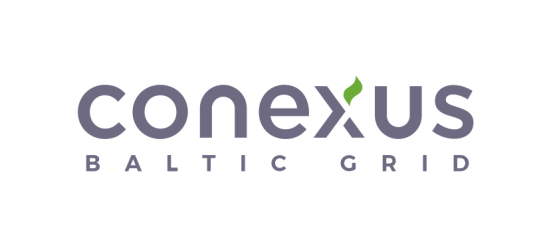 ATKLĀTA KONKURSA Pārvades gāzesvada atzara uz GRS Sloka atjaunošana posmā  no 22,6 km – 30,6 kmNOLIKUMSRīga, 2019VISPĀRĪGIE NOTEIKUMIMērķisAtklāta konkursa (turpmāk – Konkurss) mērķis ir, nodrošinot konkurenci, atklātumu un publiskumu un akciju sabiedrības “Conexus Baltic Grid” (turpmāk – Pasūtītājs) līdzekļu efektīvu izmantošanu, izvēlēties pretendentu, kurš veiks kvalitatīvu un saimnieciski izdevīgu pārvades gāzesvada atzara uz GRS Sloka atjaunošanu posmā no 22,6 km – 30,6 km nekustamajā īpašumā “Baiļu mežs”, Kauguru pagastā, Beverīnas novadā (turpmāk – Darbi).Konkursa rīkotājs, nolikuma un papildu informācijas saņemšanaKonkursa rīkotājs ir akciju sabiedrība “Conexus Baltic Grid”, vienotais reģistrācijas Nr. 40203041605, A.Briāna iela 6, Rīga, LV-1001.Konkursa nolikumu (turpmāk – Nolikums) ieinteresētais piegādātājs (turpmāk – Pretendents) var lejupielādēt no Pasūtītāja tīmekļa vietnes www.conexus.lv sadaļas “Piedāvājumi/Iepirkumi”.Papildu informāciju attiecībā uz Konkursa tehniskajiem jautājumiem Pretendenti var saņemt, sazinoties ar akciju sabiedrības "Conexus Baltic Grid" Tehniskā un attīstības departamenta Tehniskās attīstības daļas vadītāju Alekseju Batrakovu, mobilais tālrunis (+371)28322622, e-pasts: Aleksejs.Batrakovs@conexus.lv, jautājumos par Konkursa procedūru un Nolikumā iekļautajām prasībām Pretendenti var sazināties ar Iepirkumu daļas vadītāju Sandri Strazdiņu, mobilais tālrunis (+371)29511577, e-pasts: Sandris.Strazdins@conexus.lv.Pretendenti jautājumus var uzdot, nosūtot elektroniski 2.3.punktā norādītajām kontaktpersonām. Pasūtītājs uz iesniegtajiem skaidrojumu pieprasījumiem atbildēs elektroniski 3 (trīs) darba dienu laikā, bet ne vēlāk kā 2 (divas) darba dienas pirms piedāvājumu iesniegšanas termiņa beigām.Konkursa veidsKonkurss tiek organizēts kā atklāts konkurss, Pasūtītājam publiski uzaicinot Pretendentus iesniegt piedāvājumus (turpmāk – Piedāvājums). Piedalīšanās Konkursā ir Pretendentu brīvas gribas izpausme ar vienādiem noteikumiem visiem Pretendentiem.Norādījumi PretendentiemKonkursā var piedalīties juridiska persona, kas var nodrošināt Nolikumā noteikto Darbu izpildi atbilstoši iepirkuma priekšmetam, kam ir Nolikuma prasībām atbilstoša pieredze un kas atbilst iepirkuma procedūras dokumentācijā pārējām noteiktajām prasībām.Pretendentam Piedāvājums jānoformē atbilstoši Nolikuma prasībām. Piedāvājums jāiesniedz par Darbu izpildi pilnā apjomā atbilstoši Nolikuma noteikumiem, tai skaitā saskaņā ar izstrādāto būvprojektu (turpmāk – Būvprojekts). CD disku ar Būvprojektu var saņemt Stigu ielā 14, Rīgā, darba laikā pie lietvedības sekretāres, tālrunis 67819032.  Pretendentam ir rūpīgi jāiepazīstas ar Nolikumu, jāievēro visas Nolikumā un tā pielikumos minētās prasības un noteikumi un jāuzņemas atbildība par Piedāvājuma atbilstību Nolikuma prasībām.Piedāvājuma iesniegšana nozīmē skaidru un galīgu Pretendenta nodomu piedalīties Konkursā un Nolikumā ietverto nosacījumu un noteikumu akceptēšanu, apliecinot izpratni par Nolikumā iekļautajām prasībām. Piedāvājums ir juridiski saistošs Pretendentam, kurš to iesniedzis. Vēlāk atklātie Piedāvājuma trūkumi vai neatbilstības Nolikuma prasībām nedod Pretendentam pamatu Piedāvājuma cenas palielināšanai vai Darbu izpildes termiņa pagarināšanai. Pretendents pilnībā sedz visus izdevumus, kas tam radušies saistībā ar Piedāvājuma sagatavošanu un iesniegšanu. Pasūtītājs neuzņemas nekādu atbildību par šīm izmaksām, neatkarīgi no Konkursa rezultāta.Pretendentam ir tiesības Darbu izpildei slēgt līgumu ar apakšuzņēmēju ar noteikumu, ka pilnu atbildību par paredzamā līguma izpildi uzņemas Pretendents. Ja Pretendents ir paredzējis par kādu Piedāvājuma daļu slēgt līgumu ar apakšuzņēmēju, tam jābūt skaidri norādītam Piedāvājumā. Šādā gadījumā Pretendentam par apakšuzņēmēju ir jāiesniedz Nolikuma 7.punktā norādītie dokumenti.Piedāvājumā norādītā apakšuzņēmēja nomaiņa paredzamā līguma izpildes laikā ir pieļaujama tikai ar Pasūtītāja iepriekšēju rakstisku piekrišanu.Pretendentam nav atļauts iesniegt Piedāvājuma variantus.Pasūtītājs izslēdz no turpmākas dalības Konkursā Pretendentu, ja pastāv vismaz viens no šādiem apstākļiem:Pretendents neatbilst jebkurai no Nolikuma 6.punktā minētajām atlases prasībām vai Pretendents nav iesniedzis visus Nolikuma 7.punktā minētos dokumentus;Pretendents Piedāvājumam nav pievienojis aizpildītu un parakstītu Piedāvājuma vēstuli (turpmāk – Piedāvājuma vēstule) (paraugs Nolikuma 1.pielikumā);Pretendents savā Piedāvājumā ir sniedzis nepatiesu vai maldinošu informāciju tā kvalifikācijas novērtēšanai, vai vispār nav sniedzis pieprasīto informāciju;Pretendents nav sniedzis skaidrojumus vai nav ieradies uz skaidrojošo sanāksmi saskaņā ar Nolikuma 25. vai 26.punktu, vai arī nav sniedzis citu Pasūtītāja pieprasīto informāciju.INFORMĀCIJA PAR KONKURSA PRIEKŠMETUKonkursa priekšmets, tā kvantitatīvais un kvalitatīvais raksturojumsKonkursa un paredzamā līguma priekšmets ir pārvades gāzesvada atzara uz GRS Sloka atjaunošana posmā no 22,6 km – 30,6 km. Darbu kvantitatīvais raksturojums norādīts Būvprojektā.   Darbu izpildes vieta: nekustamie īpašumu: Jelgavas novada Volguntes pagasts, Babītes novada Salas pagasts un Jūrmalas pilsēta.Darbu izpildes termiņš: līdz 2020.gada 2.oktobrim.Būvdarbu veikšanas laikā ir jāparedz būvdarbu pārtraukšana uz ziemas periodu no 2019.gada 1.novembra līdz brīdīm, kad iestāsies būvniecībai labvēlīgāki laika apstākļi.Pārtraucot būvdarbus uz ziemas periodu (2019.gada 1.novembrī), jaunizbūvētajam cauruļvada posmam ir jābūt pieslēgtam pie pārvades gāzesvada atzara uz GRS Sloka un jābūt gatavam nodrošināt dabasgāzes plūsmai caur to.Darbu veikšanai nepieciešamās iekārtas un materiālus, kuri ir minēti Nolikuma 5.pielikumā Pasūtītājs apņemas piegādāt uz akciju sabiedrības “Conexus Baltic Grid” Gāzes pārvades avārijas cauruļu noliktavu “GRS Rīga-1”, Saurieši, Stopiņu novads, Latvija (turpmāk – Noliktava) līdz 2019.gada 28.augustam. Pretendentam ir jāparedz iekraušanas, izkraušanas un transportēšanas darbi, lai pārvietotu nepieciešamās iekārtas un materiālus, kuri ir minēti Nolikuma 5.pielikumā  no Noliktavas uz Darbu veikšanas vietu. III. PRETENDENTA ATLASES NOTEIKUMIPretendentam ir tiesības piedalīties Konkursā, ja attiecībā uz to pastāv šādi apstākļi:Pretendents ir reģistrēts kā komercsabiedrība Latvijas Republikas komercreģistrā vai savas mītnes zemes Uzņēmumu reģistrā vai tam pielīdzinātā reģistrā.Pretendents atbilstoši Latvijas Republikas normatīvajiem aktiem ir tiesīgs veikt attiecīgus Darbus pārvades gāzesvados ar darba spiedienu virs 16 bar un tam ir visi Darbu veikšanai nepieciešamie sertifikāti.Pretendentam pēdējo trīs gadu laikā (2016., 2017., 2018.gadā, tiks ņemts vērā arī 2019.gads) ir līdzvērtīga darba pieredze pārvades gāzesvados (tai skaitā gāzes vadu nomaiņā) ar darba spiedienu virs 16 bar. Par līdzvērtīgu darbu uzskatāma gāzes regulēšanas stacijas pārbūve, pārvades gāzesvada līnijas krānu mezgla pārbūve.Pretendents Darba izpildē iesaistīs personālu ar šādu vai augstāku kvalifikāciju:darbu vadītājam pēdējo trīs gadu laikā (2016., 2017., 2018.gadā, tiks ņemts vērā arī 2019.gads) laikā ir montāžas darbu vadīšanas pieredze pārvades gāzesvados ar darba spiedienu virs 16 bar vismaz trīs objektos. Par līdzvērtīgu montāžas darbu uzskatāma pārvades gāzesvadu nomaiņas darbu vadīšana, gāzes regulēšanas stacijas pārbūves vadīšana, pārvades gāzesvada līnijas krānu mezgla pārbūves vadīšana;metinātājs – sertificēts, ar tiesībām veikt darbus pārvades gāzesvados ar darba spiedienu virs 16 bar un vismaz trīs gadu metinātāja darba pieredzi;izolētājs - ir apmācīts un nokārtojis ieskaiti darbam ar pretkorozijas aizsardzības materiāliem un tam ir vismaz viena gada pieredze cauruļvadu izolācijas jomā;būvniecības specializētas tehnikas mašīnists ar vismaz trīs gadu pieredzi darbā ar būvmehānismiem.Pretendentam Latvijas Republikā vai savā mītnes zemē nav nodokļu parādu, tajā skaitā valsts sociālās apdrošināšanas obligāto iemaksu parādi, kas kopsummā katrā valstī pārsniedz 150 euro.Nav pasludināts Pretendenta maksātnespējas process, apturēta vai pārtraukta Pretendenta saimnieciskā darbība, pretendents nav iesastīts tiesvedībā, kas apdraud Pretendenta maksātspēju, kā arī nav konstatējams, ka līdz paredzamajam līguma izpildes beigu termiņam Pretendents var tikt likvidēts.Pretendents ir iesniedzis visus Nolikuma 7.punktā minētos dokumentus un tie dod Pasūtītājam skaidru un patiesu priekšstatu par Pretendenta spēju izpildīt paredzamo līgumu visā tā darbības termiņā.Iesniedzamie dokumentiIesniedzot Piedāvājumu, Pretendentam jāpievieno šādi dokumenti, kas apliecina tā tiesības piedalīties Konkursā un tā pietiekamu kvalifikāciju, kā arī sniedz vispārēju informāciju par Pretendentu (izziņas un citus dokumentus, kurus izsniedz Latvijas kompetentās institūcijas, Pasūtītājs pieņem un atzīst, ja tie izdoti ne agrāk kā vienu mēnesi pirms iesniegšanas dienas, bet ārvalstu kompetento institūciju izsniegtās izziņas un citus dokumentus – ja tie izdoti ne agrāk kā sešus mēnešus pirms iesniegšanas dienas, ja izziņas vai dokumenta izdevējs nav norādījis īsāku termiņu):piedāvājuma vēstule, kas aizpildīta un noformēta atbilstoši Nolikuma 1.pielikumā pievienotajam paraugam;darbu tāme (paraugs Nolikuma 3.pielikumā), kura sagatavota, pamatojoties uz Būvprojektā norādītajiem apjomiem;izraksts (izdruka) no Pretendenta mītnes zemes Uzņēmumu reģistra vai tam pielīdzināta reģistra atbilstoši tās valsts noteikumiem, kurā Pretendents izveidots, ar informāciju par komersanta izpildinstitūcijas pārstāvības tiesībām, prokūru, reģistrācijas vietu, datumu un reģistrācijas numuru. Ja Pretendents ir Latvijas Republikā reģistrēta komercsabiedrība, šo izrakstu (izdruku) var neiesniegt;izdruka no Valsts ieņēmumu dienesta tīmekļvietnes (ja Pretendents ir Latvijas Republikas rezidents) vai izziņa (ja Pretendents nav Latvijas Republikas rezidents) no Pretendenta mītnes zemes kompetentas valsts nodokļu iestādes par to, ka Pretendentam nav nodokļu (nodevu) un sociālās apdrošināšanas obligāto iemaksu parādu, kas kopsummā katrā valstī pārsniedz 150 euro;Latvijas Republikas Uzņēmumu reģistra vai pretendenta mītnes zemes Uzņēmuma reģistra vai tiem pielīdzināmiem reģistra izziņa par to, ka pretendents nav pasludināts par maksātnespējīgu, neatrodas likvidācijas stadijā, tā saimnieciskā darbība nav apturēta vai pārtraukta;informācija par līdzīgiem darbiem, ko Pretendents veicis pēdējo trīs gadu (2016., 2017., 2018.gads, tiks ņemts vērā arī 2019.gads) laikā, norādot objekta nosaukumu un apjomu, izpildes gadu, darbu vadītāja vārdu, pasūtītāja nosaukumu, adresi un pasūtītāja kontaktpersonas tālruņa numuru (paraugs Nolikuma 2.pielikumā);visu Pretendentam izsniegto dokumentu, kas nepieciešami Darbu izpildei, kopijas;informācija par atbildīgo Darbu vadītāju: kvalifikācija, pieredze, kā arī kvalifikāciju un pieredzi apliecinošo dokumentu kopijas par pēdējiem trīs gadiem;informācija par metinātāju: kvalifikācija, kā arī kvalifikāciju apliecinošo dokumentu kopijas un pieredzi apliecinošo dokumentu kopijas;informācija par izolētāju: kvalifikācija, kā arī kvalifikāciju apliecinošo dokumentu kopijas un pieredzi apliecinošo dokumentu kopijasinformācija par būvniecības specializētas tehnikas mašīnistiem: kvalifikācija, pieredze, kā arī kvalifikāciju un pieredzi apliecinošo dokumentu kopijas;ja Pretendents paredzamā līguma izpildē iesaistīs trešās personas un slēgs līgumus ar apakšuzņēmējiem, Pretendentam tas jānorāda, piedāvājuma dokumentos norādot apakšuzņēmēja nosaukumu, PVN maksātāja reģistrācijas numuru un realizēto projektu sarakstu (ne vairāk kā trīs objekti katram), kā arī jānorāda, kādu paredzamā līguma daļu izpildīs apakšuzņēmējs un jāpievieno apakšuzņēmēja rakstveida apliecinājums par piekrišanu veikt paredzamā līguma darbus, ja Pretendents tiks atzīts par Konkursa uzvarētāju;darbu izpildes grafiks un būvdarbu finanšu plūsmas projekts. Pasūtītājs patur tiesības lūgt Pretendentam veikt izmaiņas darbu izpildes grafikā.IV. PIEDĀVĀJUMU SAGATAVOŠANA UN NOFORMĒŠANA, PIEDĀVĀJUMA CENAPiedāvājuma nodrošinājumsPretendentam kopā ar piedāvājumu ir jāiesniedz Piedāvājuma nodrošinājuma oriģināls 2% apmērā no piedāvājuma summas. Piedāvājuma nodrošinājumam ir jābūt derīgam 60 dienas no Nolikuma 11.1.punktā noteiktā piedāvājuma iesniegšanas termiņa.Piedāvājuma nodrošinājumam ir jābūt kredītiestādes vai apdrošināšanas sabiedrības garantijas formā (paraugs Nolikuma 4.pielikumā) vai arī jānodrošina ar naudas līdzekļu iemaksa Pasūtītāja norēķinu kontā. Piedāvājuma nodrošinājumu pretendents iesniedz kopā ar Piedāvājumu, un tas apliecina pretendenta nodomu noslēgt līgumu gadījumā, ja pretendents tiek atzīts par Konkursa uzvarētāju. Piedāvājuma nodrošinājuma oriģinālu Piedāvājumam pievieno atsevišķi, necauršujot.Ja kā Piedāvājuma nodrošinājumu pretendents Pasūtītāja norēķinu kontā ieskaita naudas līdzekļus, tad maksājumā jānorāda:Akciju sabiedrība „Conexus Baltic Grid”Vienotais reģ.Nr. 40203041605AS Swedbank, HABALV22Konts: LV08HABA0551042978827 Maksājuma mērķis:„Piedāvājuma nodrošinājums akciju sabiedrības „Conexus Baltic Grid”atklātam konkursam par pārvades gāzesvada atzara uz GRS Sloka atjaunošanu posmā no 22,6 km – 30,6 km” Piedāvājumi, kuriem nebūs pievienots Pasūtītājam pieņemams piedāvājuma nodrošinājuma oriģināls, tiks noraidīti un netiks izvērtēti.Piedāvājuma nodrošinājums tiks atgriezts Pretendentam ne vēlāk kā 10 dienu laikā šādos gadījumos:Pretendentiem, kuri nav atzīti par Konkursa uzvarētāju – 10 (desmit) dienu laikā pēc rezultātu paziņošanas Pretendentiem;Konkursa uzvarētājam – 10 (desmit) dienu laikā pēc līguma ar Pasūtītāju noslēgšanas un avansa nodrošinājuma iesniegšanas vai gadījumā, ja Pasūtītāja lēmuma dēļ līgums netiek noslēgts, - 10 (desmit) dienu laikā pēc rezultātu paziņošanas Pretendentiem.Piedāvājuma sagatavošana un noformēšanaVisiem Piedāvājuma dokumentiem jābūt noformētiem latviešu valodā. Svešvalodā sagatavotiem Piedāvājuma dokumentiem jāpievieno pretendenta apliecināts tulkojums latviešu valodā saskaņā ar Ministru kabineta 2000.gada 22.augusta noteikumiem Nr.291 "Kārtība, kādā apliecināmi dokumentu tulkojumi valsts valodā".Piedāvājuma vēstule, darbu tāme jāparaksta personai, kurai ir pārstāvības tiesības vai kura ir pilnvarota to darīt pretendenta vārdā. Personas, kura parakstījusi Piedāvājumu, pilnam vārdam, uzvārdam un amatam jābūt norādītam zem paraksta. Ja pirms Piedāvājuma iesniegšanas Piedāvājuma dokumentos ir veikta kļūdu labošana vai izdarītas izmaiņas vai papildinājumi, tad tas ir jānorāda attiecīgā Piedāvājuma dokumenta beigās un jāapliecina ar tās personas parakstu, kas paraksta Piedāvājumu un tam pievienotos dokumentus. Ja pretendents ir ārvalstīs reģistrēts komersants, tad tā Piedāvājuma vēstulē ir jānorāda, vai:tas ir/nav uzskatāms par ar Pasūtītāju saistītu uzņēmumu likuma "Par uzņēmumu ienākuma nodokli" izpratnē,tas ir/nav reģistrēts valstī, ar kuru Latvijas Republikai noslēgta Konvencija par nodokļu dubultās uzlikšanas un nodokļu nemaksāšanas novēršanu (turpmāk – Nodokļu konvencija).Piedāvājuma vēstulē jānorāda Pretendenta kontaktpersonas, kuru Pretendents ir pilnvarojis risināt ar Piedāvājumu sasitītos jautājumus Konkursa gaitā, amats, vārds, uzvārds, tālruņa numurs, e-pasts.Piedāvājuma (t.sk. visu tā pielikumu,) lapām jābūt numurētām, cauršūtām (izņemot piedāvājuma nodrošinājuma oriģinālu), norādot cauršūto lapu skaitu. Piedāvājuma un tā pielikumu lapām jānodrošina kopēja numerācija.Piedāvājumā, lai izvairītos no jebkādām šaubām un pārpratumiem, vārdiem un skaitļiem jābūt skaidri salasāmiem, bez iestarpinājumiem un dzēsumiem. Pretrunu gadījumā starp vārdiem un skaitļiem, par noteicošo tiek uzskatīts vārdiskais formulējums.Piedāvājumam jābūt ievietotam aploksnē, aploksnei jābūt slēgtai un uz tās jābūt šādam uzrakstam:Akciju sabiedrība “Conexus Baltic Grid” Gāzes pārvadeStigu ielā 14, Rīga, LV-1021, LatvijaPiedāvājums konkursam “Pārvades gāzesvada Vireši – Tallina līnijas krānu mezgla T3 un T4 pārbūve”Neatvērt pirms 2019. gada 18. aprīļa plkst.15:00Atvērt tikai Iepirkuma komisijas klātbūtnē!Uz aploksnes jābūt norādītam Pretendenta nosaukumam un adresei. Aploksnē jābūt ievietotam Piedāvājuma oriģinālam un kopijai, kas attiecīgi apzīmēti “Oriģināls” un “Kopija”.Pretrunu gadījumā starp Piedāvājuma oriģinālu un kopiju, par noteicošo tiks uzskatīts Piedāvājuma oriģināls.Pasūtītājs neatbild par tāda Piedāvājuma priekšlaicīgu atvēršanu, kurš nav noformēts atbilstoši iepriekš norādītajām prasībām. Pasūtītājam ir tiesības, bet nav pienākums šādu Piedāvājumu noraidīt.Piedāvājuma cenaPiedāvājuma cena jānorāda euro (EUR).		Piedāvājuma cenā jānorāda visi nodokļi un nodevas, izņemot Latvijas Republikas normatīvajos aktos noteikto pievienotās vērtības nodokli (PVN), kas Piedāvājumā ir jānorāda atsevišķi.Piedāvājuma cena tiek norādīta Piedāvājuma vēstulē un darbu tāmē, atšifrējot katru pozīciju atbilstoši Būvprojektā norādītiem apjomiem, kā arī paredzot visas izmaksas, kuras nepieciešamas Darbu izpildei (t.sk. apdrošināšanu).Iepirkuma komisija vērtē Piedāvājuma cenu bez PVN.V.PIEDĀVĀJUMU IESNIEGŠANA UN ATVĒRŠANAPiedāvājumu iesniegšanas vieta un termiņšPretendentam Piedāvājums un tam pievienotie dokumenti jāiesniedz akciju sabiedrības “Conexus Baltic Grid” Gāzes pārvadei, Rīgā, Stigu ielā 14, 201.telpā (tālrunis +371 67819032) līdz 2019.gada 18.aprīlim, plkst. 15:00 (pēc Latvijas laika).Piedāvājumu var nogādāt ar kurjeru vai personīgi, vai nosūtīt pa pastu ar noteikumu, ka Piedāvājums tiek saņemts Nolikuma 11.1.apakšpunktā norādītajā Piedāvājumu iesniegšanas vietā un laikā.Risku par Piedāvājuma piegādāšanu uzņemas Pretendents.Piedāvājums, kurš saņemts pēc Nolikuma 11.1. apakšpunktā minētā termiņa, tiek nosūtīts atpakaļ neatvērts neatkarīgi no kavēšanās iemesla.Piedāvājumu grozīšana un atsaukšanaPretendents pirms Piedāvājumu iesniegšanas termiņa beigām ir tiesīgs veikt izmaiņas Piedāvājumā vai atsaukt Piedāvājumu, par to rakstiskā formā paziņojot Pasūtītājam.Piedāvājuma izmaiņas un atsaukums jāsagatavo, jānoformē un jāiesniedz tādā pašā kārtībā kā Piedāvājums, papildus attiecīgi nomarķējot ar uzrakstu „Piedāvājuma izmaiņas” vai “Piedāvājuma atsaukums”.Atsaukumam ir bezierunu raksturs, un tas izslēdz Pretendenta turpmāku dalību Konkursā.Piedāvājumu atvēršanaPiedāvājumu dokumentus, ieskaitot Piedāvājuma izmaiņas vai atsaukumus, atvērs Iepirkuma komisija 2019.gada 18.aprīlī plkst.15:00 (pēc Latvijas laika), akciju sabiedrības “Conexus Baltic Grid” Gāzes pārvades telpās, Rīgā, Stigu ielā 14, apspriežu telpā.Iepirkuma komisija atver tikai tos Piedāvājumus, kurus Pasūtītājs būs saņēmis Nolikumā noteiktajā termiņā. Ar nokavējumu iesniegtais Piedāvājums un Piedāvājums, kura atsaukums ir akceptēts, bez atvēršanas tiek nosūtīts atpakaļ pa pastu uz adresi, kas norādīta uz aploksnes.Aploksnes ar uzrakstu “Piedāvājuma atsaukums” tiek atvērtas pirmās, bet aploksnes ar Piedāvājumiem, uz kuriem attiecas šie atsaukumi, netiek atvērtas.Aploksnes ar uzrakstu „Piedāvājuma izmaiņas” tiek atvērtas secīgi ar attiecīgā Pretendenta Piedāvājuma dokumenta aploksnes atvēršanu.Pretendenta nosaukums, Piedāvājuma atsaukums (ja tāds saņemts), Piedāvājuma izmaiņas (ja tādas saņemtas), Piedāvājuma cena un cita informācija, pēc Iepirkuma komisijas ieskatiem, Piedāvājumu atvēršanas procedūras laikā tiek norādīta Iepirkuma komisijas noformētā Piedāvājumu atvēršanas sēdes protokolā. Pretendenta pārstāvji drīkst piedalīties Piedāvājuma atvēršanā. Piedāvājumu atvēršanā klātesošie Pretendentu pārstāvji uzrāda personu apliecinošu dokumentu, dokumentu par Pretendenta pārstāvības tiesībām, prokūru vai attiecīgu pilnvarojumu, paziņo pārstāvamā Pretendenta nosaukumu, adresi un savu amatu un kontakttālruni.Atverot Piedāvājumus, Iepirkuma komisijas priekšsēdētājs vai cits Iepirkuma komisijas loceklis nolasa katra Piedāvājuma cenu un samaksas noteikumus, kas tiek ierakstīti Iepirkuma komisijas noformētā Piedāvājumu atvēršanas sēdes protokolā.Pretendentu pārstāvji Piedāvājumu vērtēšanā nepiedalās.VI. PIEDĀVĀJUMU IZVĒLES KRITĒRIJI, PIEDĀVĀJUMU IZVĒRTĒŠANA UN UZVARĒTĀJA NOTEIKŠANAPar Konkursa uzvarētāju tiek atzīts Pretendents, kurš iesniedzis Nolikuma prasībām pilnībā atbilstošu saimnieciski izdevīgāko Piedāvājumu saskaņā ar Nolikumā noteikto vērtēšanas kārtību.Piedāvājumu vērtēšanas kritēriji ir atspoguļoti tabulā:Finansiālais kritērijs “Piedāvājuma cena” tiek novērtēts šādi: Piedāvājumam ar viszemāko cenu tiek piešķirts maksimālais kritērija punktu skaits (60), bet pārējiem Piedāvājumiem punkti tiek aprēķināti pēc formulas:Zemākā Piedāvājuma cena / Piedāvājuma “N” cena * 60 (kritērija punkti).Iepirkuma komisija pārbauda, vai Piedāvājumā nav aritmētiskas kļūdas, un to izlabos, ja tāda tiek konstatēta. Par kļūdu labojumu un laboto piedāvājuma summu Pasūtītājs paziņo pretendentam. Pamatoti labotā Piedāvājuma cena tiek uzskatīta par saistošu pretendentam. Ja pretendents nepiekrīt Iepirkuma komisijas pamatoti veiktajam kļūdu labojumam, tā Piedāvājums tiek noraidīts.Piedāvājuma cena tiek koriģēta, pieskaitot vai atņemot summas saistībā ar aritmētisko kļūdu labojumiem tādā veidā, lai Piedāvājumu izvērtēšanā tiek salīdzinātas Piedāvājumu cenas, kurās iekļauts pilns Darbu apjoms.Samaksas noteikumi - avanss nedrīkst pārsniegt 30% apmēru. Piedāvājums, kas neparedz avansu, tiks noraidīts kā Nolikuma prasībām neatbilstošs.Tehniskais kritērijs “Darbu garantijas laiks” tiek vērtēts atbilstoši algoritmam, kur Pretendents ar visgarāko garantijas termiņu saņems maksimālo punktu skaitu 10. Pārējiem piedāvājumiem punkti tiek piešķirti proporcionāli.X/Z*10 = iegūstamais punktu skaits, kur:X-pretendenta piedāvātais garantijas laiks;Z-pretendentu piedāvātais visgarākais garantijas laiks.Ja kā garantijas laiks Piedāvājumā tiks norādīts gads ar mēnešiem (piemēram, 1 gads un 6 mēneši), tad kritērija punkti tiks piešķirti par pilniem gadiem (piemēram, 1 gads). Ja darbu garantijas laiks tiks norādīts mazāks, nekā 2 gadi, Pretendenta piedāvājums tiek noraidīts.Pretendenta Piedāvājuma atbilstība Būvprojektam tiks vērtēta, piešķirot punktus saskaņā ar šādiem kritērijiem:Ja Pretendenta Piedāvājuma atbilstība Būvprojektam ir zemāka, nekā paredzēts gadījumā, kad piešķirami 15 punkti, tad Pretendenta piedāvājums tiek noraidīts. Kopvērtējumā punkti tiks aprēķināti šādi: Punkti kopā = finansu kritērija punkti + tehniskā kritērija punkti.Iepirkuma komisija par Konkursa uzvarētāju atzīs Pretendentu, kura Piedāvājums būs saimnieciski visizdevīgākais, t.i., ieguvis visvairāk punktus kopvērtējumā.Iepirkuma komisijai nav pienākums par Konkursa uzvarētāju atzīt Piedāvājumu ar viszemāko Piedāvājuma cenu.Iepirkuma komisija ir tiesīga pieprasīt no pretendenta rakstisku skaidrojumu par viņa iesniegto Piedāvājumu. Atbildes uz jautājumiem pretendentam jānosūta Pasūtītājam pa elektronisko pastu pieprasījumā norādītajā termiņā.Iepirkuma komisija ir tiesīga uzaicināt pretendentu uz skaidrojošo sanāksmi Piedāvājuma detaļu precizēšanai.Piedāvājumu saturs un informācija par izvērtēšanas gaitu ir aizsargājama informācija. Piedāvājumu vērtēšanā drīkst piedalīties tikai Iepirkuma komisija un tās pieaicinātie speciālisti un eksperti.Iepirkuma komisija noraida tādu Piedāvājumu, kurš paredz tādu Darbu izpildi, kas neatbilst Būvprojektā noteiktajām prasībām vai kurš neatbilst Nolikuma prasībām, vai kura iesniedzēju Iepirkuma komisija atzīst par neatbilstošu vai nepietiekoši kvalificētu Darbu izpildei.Iepirkuma komisija var atzīt par Konkursa uzvarētāju vienu Pretendentu.Pasūtītājam ir tiesības pārtraukt Konkursu jebkurā laikā pirms noslēgts  ar Konkursa uzvarētāju, neuzņemoties nekādas saistības pret Pretendentiem.Ja neviens no iesniegtajiem Piedāvājumiem neatbilst Nolikuma noteikumiem, Pasūtītājs pieņem lēmumu izbeigt Konkursu.Ja Konkursā iesniegts tikai viens Piedāvājums, Iepirkuma komisija lemj, vai tas ir atbilstošs un saimnieciski izdevīgs un vai ir iespējama līguma slēgšana ar vienīgo Pretendentu.Pasūtītājs attiecībā uz Pretendentu, kuram būtu piešķiramas līguma slēgšanas tiesības, pārbaudīs, vai attiecībā uz šo Pretendentu, tā valdes vai padomes locekli, pārstāvēttiesīgo personu vai prokūristu vai personu, kura ir pilnvarota pārstāvēt Pretendentu darbībās, kas saistītas ar filiāli, vai personālsabiedrības biedru, ja Pretendents ir personālsabiedrība, nav noteiktas starptautiskās vai nacionālās  sankcijas vai būtiskas finanšu un kapitāla tirgus intereses ietekmējošas Eiropas Savienības vai Ziemeļatlantijas līguma organizācijas dalībvalsts noteiktās sankcijas, kuras ietekmē līguma izpildi. Ja attiecībā uz minēto Pretendentu ir noteiktas starptautiskās vai nacionālās sankcijas vai būtiskas finanšu un kapitāla tirgus intereses ietekmējošas Eiropas Savienības vai Ziemeļatlantijas līguma organizācijas dalībvalsts noteiktās sankcijas, kuras kavē līguma izpildi, tas tiks izslēgts no dalības līguma slēgšanas tiesību piešķiršanas procedūru.Nolikuma 33. punktā minētā pārbaude tiks veikta arī attiecībā uz Pretendenta norādīto apakšuzņēmēju, kura veicamo sniedzamo pakalpojumu vērtība ir vismaz 10 procenti no kopējās līguma vērtības, vai personu, uz kuras iespējām Pretendents balstās, lai apliecinātu, ka tā kvalifikācija atbilst Nolikumā noteiktajām prasībām. Ja attiecībā uz minēto personu vai apakšuzņēmēju ir noteiktas starptautiskās vai nacionālās sankcijas vai būtiskas finanšu un kapitāla tirgus intereses ietekmējošas Eiropas Savienības vai Ziemeļatlantijas līguma organizācijas dalībvalsts noteiktās sankcijas, kuras kavē līguma izpildi, attiecīgais Pretendents tiks izslēgts no dalības līguma slēgšanas tiesību piešķiršanas procedūrā, ja šis Pretendents 10 darbdienu laikā pēc Pasūtītāja pieprasījuma izsniegšanas vai nosūtīšanas dienas neveiks šādas personas vai apakšuzņēmēja nomaiņu.Iepirkuma komisija informē visus Pretendentus par Konkursa rezultātu.Piedāvājumu saturs un informācija par izvērtēšanas gaitu ir aizsargājama informācija, un izvērtēšanas gaitā tiek ievērots konfidencialitātes princips. Piedāvājumu vērtēšanā drīkst piedalīties tikai Iepirkuma komisija un tās pieaicinātie speciālisti un eksperti.LĪGUMA PĀRRUNAS UN LĪGUMA NOSLĒGŠANAPasūtītājs uzaicinās Pretendentu, kurš tiks atzīts par Konkursa uzvarētāju, uz līguma pārrunām. Nesekmīgu līguma pārrunu gadījumā Pasūtītājam ir tiesības uzaicināt uz līguma pārrunām Pretendentu ar nākamo augstāko novērtējumu.Konkursa uzvarētāja iesniegtais Piedāvājums ir pamats līguma par Darbu izpildi (turpmāk – Līgums) noslēgšanai.Ja par Konkursa uzvarētāju ir atzīts ārvalstīs reģistrēts komersants, kuram veidojas pastāvīgā pārstāvniecība Nodokļu konvencijas vai likuma "Par nodokļiem un nodevām" izpratnē, pirms līguma noslēgšanas Konkursa uzvarētājam ir pienākums iesniegt visus Pasūtītāja pieprasītos nepieciešamos apliecinājumus saistībā ar pastāvīgo pārstāvniecību.Ja par Konkursa uzvarētāju ir atzīts ārvalstīs reģistrēts komersants, kurš nav Eiropas Savienības dalībvalsts rezidents, un piedāvājumā ir paredzēts kā apakšuzņēmēju piesaistīt Eiropas Savienības dalībvalsts rezidentu, tad līgumā tiks iekļauts noteikums, ka par šī apakšuzņēmēja sniegtajiem pakalpojumiem vai nosūtīto preci rēķinu apakšuzņēmējs izraksta Pasūtītājam.Ja par Konkursa uzvarētāju ir atzīts ārvalstīs reģistrēts komersants, kurš nav Eiropas Savienības dalībvalsts rezidents, un piedāvājumā ir paredzēts kā apakšuzņēmēju piesaistīt Eiropas Savienības dalībvalsts rezidentu, tad līgumā tiks iekļauts noteikums, ka par šī apakšuzņēmēja sniegtajiem pakalpojumiem vai nosūtīto preci rēķinu apakšuzņēmējs izraksta Pasūtītājam.Noslēdzot Līgumu ar Konkursa uzvarētāju (turpmāk šajā punktā – Izpildītājs), tajā obligāti tiks iekļauti šādi noteikumi:Izpildītāja pienākums veikt Darbus atbilstoši Pasūtītāja pārvades gāzesvadu esošiem darba režīmiem un nolikuma 5.4 un 5.5.apakšpunktu prasībām;Izpildītāja pienākums par katru Darbu izpildes nokavēto darba dienu maksāt līgumsodu 0,5% apmērā no kopējās līguma summas, bet ne vairāk kā 10% no kopējās līguma summas. Līgumsoda samaksa neatbrīvos Izpildītāju no līguma izpildes pienākuma. Pasūtītājs būs tiesīgs Izpildītājam aprēķināto līgumsodu ieturēt no tam maksājamās līguma summas par kvalitatīvi veiktajiem Darbiem;Izpildītāja atbildīgais Darbu vadītājs, kurš nodrošinās Darbu izpildi;Darbu garantijas laiks no objekta nodošanas ekpluatācijā. Ja pēc objekta nodošanas ekpluatācijā un pieņemšanas – nodošanas akta parakstīšanas tiek konstatēts, ka Darbu izpildes dēļ trešajām personām ir radušies zaudējumi, Izpildītājam ir pienākums tos atlīdzināt trešajām personām;apstākļi, kas dod pamatu prasīt palielināt līguma līgumcenu vai pagarināt Darbu izpildes termiņu, paredzot procesuālo kārtību līguma līgumcenas vai Darbu izpildes termiņa izmaiņām un noteikumus, ka procesuālās kārtības neievērošanas gadījumā Izpildītājs zaudē tiesības palielināt līguma summu vai pagarināt Darbu izpildes termiņu, savukārt Pasūtītājs ir atbrīvots no jebkādas atbildības saistībā ar šo prasījumu;Darbu izpildes laikā Pasūtītājs maksās Izpildītājam par kalendārajā mēnesī kvalitatīvi izpildītiem Darbiem, nepārsniedzot 90% no Darbu izpildes summas. Atlikušie 10% no Darbu izpildes summas tiks maksāti Izpildītājam tikai pēc objekta nodošanas ekspluatācijā attiecīgājā būvvaldē;Izpildītājs līdz avansa maksāšanas laikam iesniedz Pasūtītājam atbilstošu avansa nodrošinājumu avansa apmērā (ieskaitot PVN) – Pasūtītājam pieņemamas bankas vai apdrošināšanas sabiedrības garantiju vai galvojumu. Avansa nodrošinājumam jābūt euro. Avansa nodrošinājumam ir jābūt spēkā no tā izdošanas datuma līdz datumam, kurš ir vismaz 30 (trīsdesmit) dienas pēc objekta nodošanas ekspluatācijā attiecīgajā būvvaldē;pēc Darbu izpildes Izpildītājs iesniedz Pasūtītājam izpildu dokumentus saskaņā ar Būvprojektu un Latvijas Republikas normatīvo aktu prasībām;Darbu kvalitāte tiek pārbaudīta atbilstoši spēkā esošo Latvijas Republikas normatīvo aktu prasībām. Izpildītājam par saviem līdzekļiem ir jānovērš defekti, kas atklāti Darbu garantijas laikā pēc izpildīto Darbu nodošanas Pasūtītājam;Pirms Darbu izpildes uzsākšanas Izpildītājs uz sava rēķina noslēdz šādus apdrošināšanas līgumus, kuru oriģinālus un apdrošinātāja izsniegtu apliecinājumu par apdrošināšanas prēmijas samaksu un polišu spēkā esamību un attiecināmību uz līguma priekšmetu Izpildītājs iesniedz Pasūtītājam:būvdarbu un montāžas darbu apdrošināšana par Līguma summu, kas ietver būvdarbu periodu un garantijas periodu pēc objekta pieņemšanas ekspluatācijā, kurā kā apdrošināšanas atlīdzības saņēmējs saskaņā ar minētajām polisēm tiek norādīts Pasūtītājs;Izpildītāja civiltiesiskās atbildības apdrošināšanu par kaitējuma nodarīšanu Pasūtītājam, kā arī trešo personu dzīvībai vai veselībai un nodarītajiem zaudējumiem Pasūtītāja, kā arī trešo personu mantai atbilstoši attiecīgo jomu regulējošajiem normatīvajiem aktiem par summu, kas ir ne mazāka par Līguma summu. KONFIDENCIALITĀTES NOSACĪJUMIPretendentu skaits un nosaukumi līdz Piedāvājumu atvēršanas brīdim ir neizpaužama informācija, ja vien normatīvajos aktos nav noteikts citādi, Piedāvājumu saturs un Iepirkuma komisijas sēžu materiāli ir komercnoslēpums un aizsargājama informācija, un tie nav izpaužami citiem Pretendentiem vai trešajām personām. IX. PIELIKUMI44. 	Nolikumam ir pievienoti pieci pielikumi:Iepirkuma komisijas priekšsēdētājs,Iepirkumu daļas vadītājs							S.StrazdiņšRīgā 2019.gada 21. martā1.pielikumsAkciju sabiedrības „Conexus Baltic Grid”atklāta konkursa nolikumam“Pārvades gāzesvada atzara uz GRS Sloka atjaunošana posmā no 22,6 km – 30,6 km”      Piedāvājuma vēstule Projekts: Pārvades gāzesvada atzara uz GRS Sloka atjaunošana posmā no 22,6 km – 30,6 km (Būvprojekts Nr.CBG-516).Iepazinušies ar Konkursa nolikumu, mēs apliecinām, ka, ja mūsu Piedāvājums tiks atzīts par saimnieciski izdevīgāko un ar mums tiks noslēgts , mēs apņemamies veikt Darbus, saskaņā ar Konkursa nolikumu, Būvprojektu un mūsu sastādīto darbu tāmi par summu:Avanss materiālu iegādei ___% no līguma summas, par ko Pasūtītājam saskaņā ar Konkursa nolikuma 42.7.p. tiks iesniegta ________________________________garantija. Darbu garantijas laiks _______________________________________________________ .Informācija par Pretendenta atbildīgo darbu vadītāju, kurš vadīs un nodrošinās Darbu izpildi un par darbu veicējiem, kuri veiks darbu izpildi: __________________________________________________________________________                                    (vārds, uzvārds, sertifikāta numurs) __________________________________________________________________________Informācija par apakšuzņēmējiem, ja tādi tiks pieaicināti ____________________________________________________________________________________________________________________________________________________Informācija par to, vai Pretendents ir/nav uzskatāms par ar akciju sabiedrību “Conexus Baltic Grid” saistītu uzņēmumu likuma „Par uzņēmumu ienākuma nodokli” izpratnē (ja nepieciešams) ____________________________________________________________________________________________________________________________________________________Informācija par to, vai Pretendents ir/nav reģistrēts valstī, ar kuru Latvijas Republikai noslēgta Konvencija par nodokļu dubultās uzlikšanas un nodokļu nemaksāšanas novēršanu (ja nepieciešams) ____________________________________________________________________________________________________________________________________________________.Mēs saprotam, ka Jums nav pienākums pieņemt lētāko piedāvājumu vai vispār kādu no piedāvājumiem, kuru Jūs saņemsiet.  Apliecinām, ka attiecībā uz mums, kā Pretendentu, mūsu valdes vai padomes locekļiem, pārstāvēttiesīgām personām vai prokūristiem vai personām, kuras ir pilnvarotas pārstāvēt mūs darbībās, kas saistītas ar filiāli, nav noteiktas starptautiskās vai  nacionālās sankcijas vai būtiskas finanšu un kapitāla tirgus intereses ietekmējošas Eiropas Savienības vai Ziemeļatlantijas līguma organizācijas dalībvalsts noteiktās sankcijas, kuras ietekmē Sarunās noteiktā līguma izpildi.Pretendenta nosaukums un komersanta vienotais reģistrācijas numurs:_________________________________________________________________________________________________________________________________________________________________Juridiskā adrese: ___________________________________________________________Pretendenta kontaktpersona, kura ir pilnvarota risināt ar Piedāvājumu saistītos jautājumus konkursa gaitā, amats, vārds, uzvārds, tālruņa numurs, e-pasts:__________________________________________________________________________Pielikumā: 1. Jāpievieno Pretendenta sastādīta Darbu tāme;2. Jāpievieno darbu izpildes grafiks un būvdarbu finanšu plūsmas grafiks; 3. Jāpievieno dokumenti saskaņā ar konkursa nolikuma 7.punktu.3.1._________________________________________________________ uz ___lappusēm;3.2._________________________________________________________ uz ___lappusēm;3.3._________________________________________________________ uz ___lappusēm;3.4._________________________________________________________ uz ___lappusēm;3.5._________________________________________________________ uz ___lappusēm;3.6._________________________________________________________ uz ___lappusēm;3.7._________________________________________________________ uz ___lappusēm;3.8._________________________________________________________ uz ___lappusēm;3.9._________________________________________________________ uz ___lappusēm;3.10.________________________________________________________ uz ___lappusēm;3.11.________________________________________________________ uz ___lappusēm;3.12.________________________________________________________ uz ___lappusēm;3.13.________________________________________________________ uz ___lappusēm.__________________________________________________________________________(Pretendenta izpildinstitūcijas ar pārstāvības tiesībām vai prokūrista, pilnvarnieka vārds, uzvārds, amats, paraksts)2.pielikumsAkciju sabiedrības „Conexus Baltic Grid”atklāta konkursa nolikumam“Pārvades gāzesvada atzara uz GRS Sloka atjaunošana posmā no 22,6 km – 30,6 km”   Informācija par līdzīgiem darbiem, ko Pretendentsveicis pēdējo 3 (trīs) gadu (2016., 2017., 2018.gads, tiks ņemts vērā arī 2019.gads) laikā, kas apliecina Pretendenta atbilstību Nolikuma 7.6.punkta prasībāmAtklātam konkursam “Pārvades gāzesvada atzara uz GRS Sloka atjaunošana posmā no 22,6 km – 30,6 km”2019.gada ___.________________________________________________________________________________________(uzņēmuma vadītāja vai tā pilnvarotās personas paraksts, tā atšifrējums)__________________________________________________________________________(Pretendenta izpildinstitūcijas ar pārstāvības tiesībām vai prokūrista, pilnvarnieka vārds, uzvārds, amats, paraksts)4.pielikumsAkciju sabiedrības „Conexus Baltic Grid” atklāta konkursa  nolikumam “Pārvades gāzesvada atzara uz GRS Sloka atjaunošana posmā no 22,6 km – 30,6 km”Piedāvājuma nodrošinājuma forma 2019. gada ____ ______________Adresāts:	Akciju sabiedrība “Conexus Baltic Grid”      		A.Briāna iela 6, Rīga, LV-1001, LatvijaProjekts: Atklāta konkursa „Pārvades gāzesvada atzara uz GRS Sloka atjaunošana posmā no 22,6 km – 30,6 km”.Mēs – _______________ (vienotais reģistrācijas numurs: _______________; juridiskā adrese:_______________) (turpmāk – Banka) – esam informēti par to, ka mūsu klients – _______________(vienotais reģistrācijas numurs: _______________; juridiskā adrese: _______________) (turpmāk –Pretendents) – iesniedzis savu piedāvājumu Jūsu – _______________ (vienotais reģistrācijas numurs(nodokļu maksātāja reģistrācijas numurs): _______________; juridiskā adrese (adrese):_______________) (turpmāk – Pasūtītājs) – rīkotajā iepirkumā „_______________” (iepirkumaidentifikācijas numurs: _____) (turpmāk arī – Iepirkums). Saskaņā ar attiecīgā iepirkuma procedūras dokumentiem Pretendentam jāiesniedz Pasūtītājam sava piedāvājuma nodrošinājums.Ņemot vērā iepriekš minēto, ar šo Banka neatsaucami uzņemas pienākumu samaksāt Pasūtītājam jebkuru tā pieprasīto naudas summu, nepārsniedzot [EUR] _______________ (_______________), gadījumā, ja, ievērojot šajā garantijā noteiktās prasības, Bankai ir iesniegts atbilstošs Pasūtītāja parakstīts dokuments (turpmāk – Pieprasījums), ar kuru Pasūtītājs pieprasa Bankai veikt maksājumu uz šīs garantijas pamata un kurā norādīts, ka attiecībā uz Iepirkumu ir iestājies vismaz viens no šādiem nosacījumiem (norādot konkrēto nosacījumu, kas iestājies):Pretendents atsauc savu piedāvājumu, kamēr ir spēkā šī garantija;Pretendents ir sniedzis konkursa komisijai nepatiesu vai maldinošu informāciju, kas ļauj kvalificēties darbu izpildei;Pretendents, kura piedāvājums tika izraudzīts saskaņā ar piedāvājuma izvēles kritēriju, Pasūtītāja noteiktajā termiņā nav iesniedzis Pasūtītājam iepirkuma procedūras dokumentos un iepirkuma līgumā paredzēto avansa nodrošinājumu(ja avanss tiek pieprasīts);Pretendents, kurš atzīts par konkursa uzvarētāju, Pasūtītāja noteiktajā termiņā neparaksta iepirkuma līgumu.Pieprasījums iesniedzams papīra dokumenta formā vai elektroniski. Elektroniski iesniegšana veicama autentificēta ziņojuma veidā, izmantojot SWIFT. Identifikācijas nolūkā Pieprasījuma parakstītāju paraksti uz Pieprasījuma apliecināmi notariāli vai arī Pieprasījums iesniedzams ar Piegādātāju apkalpojošās kredītiestādes starpniecību, kura apliecina Pieprasījuma parakstītāju identitāti un tiesības parakstīt Pieprasījumu Pasūtītāja vārdā.Šī garantija ir spēkā līdz (saskaņā ar nolikuma 42.7 apakšpunktu) 2019. gada ___. _______________ (turpmāk – Beigu datums). Bankai jāsaņem Pieprasījums ne vēlāk kā Beigu datumā Bankā (adrese: _______________) vai – gadījumā, ja  Pieprasījuma iesniegšana tiek veikta elektroniski, – _______________ (Bankas SWIFT adrese).Šī garantija ir pakļauta Vienotajiem pieprasījuma garantiju noteikumiem (the Uniform Rules forDemand Guarantees) (2010. gada redakcija, Starptautiskās Tirdzniecības palātas publikācija Nr. 758). Šai garantijai un ar to saistītajām tiesiskajām attiecībām, ciktāl attiecīgos jautājumus neregulē minētie Vienotie pieprasījuma garantiju noteikumi, piemērojami Latvijas Republikas normatīvie akti. Jebkurš strīds, kas rodas starp Banku un Pasūtītāju saistībā ar šo garantiju, izšķirams Latvijas Republikas tiesā.______________________  (Bankas pārstāvja vārds, uzvārds, paraksts) 5.pielikumsAkciju sabiedrības „Conexus Baltic Grid” atklāta konkursa  nolikumam “Pārvades gāzesvada atzara uz GRS Sloka atjaunošana posmā no 22,6 km – 30,6 kmMateriālu saraksts, kurus iegādājas PasūtītājsKritērijiKritērija punktiFinansiālie kritēriji, t.sk.:60Piedāvājuma cena60Tehniskie kritēriji, t.sk.:40Darbu garantijas laiks10Piedāvājuma atbilstība Būvprojektam30Kopā tehniskie un finansiālie kritēriji10030 punktiPiedāvājums pilnībā atbilst Būvprojektam, pārsniedzot to un ir augstāk vērtējams par Būvprojektā izvirzītajām prasībām25 punktiPiedāvājums pilnībā atbilst Būvprojektam15 punktiPiedāvājuma pamatprasības atbilst Būvprojektā izvirzītajām prasībām, bet ir nelielas atkāpes nebūtiskajās prasībās1.pielikumsPiedāvājuma vēstule uz 2 lappusēm;2.pielikumsPretendenta pieredzes apraksts par pēdējiem 3 gadiem uz 1 lappuses;3.pielikums4.pielikums5.pielikumsPiedāvājuma nodrošinājuma forma uz 1 lappuses;Aprēķins – izmaksu tāme uz 1 lappuses;Materiālu saraksts, kurus iegādājas Pasūtītājs uz 7 lappusēm 2019.gada _______________Nr.__________2019.gada _______________Nr.__________                                   ________________                                      /Sagatavošanas vieta/Adresāts:Akciju sabiedrība  “Conexus Baltic Grid”Gāzes pārvade, Rīga, Stigu iela 14, LV-1021,Akciju sabiedrība  “Conexus Baltic Grid”Gāzes pārvade, Rīga, Stigu iela 14, LV-1021,Nr.p.k.Darba nosaukums     IzpildeslaiksPiedāvājuma cena 1.Pārvades gāzesvada atzara uz GRS Sloka atjaunošana posmā no 22,6 km – 30,6 km (Būvprojekts Nr.CBG-516), saskaņā ar Būvprojektā uzrādītiem apjomiem un pretendenta sastādīto darbu tāmi) Līdz 2020.gada 02.oktobrim2.PIEDĀVĀJUMA CENA (bez PVN) EUR3.PVN 21% EUR4.PAVISAM KOPĀ (ar PVN) EURPasūtītājs (nosaukums, adrese, kontaktpersona, tālruņa numurs)Objekta nosaukums, adrese, apjomsDarbu vadītājsIzpildes gadsPasūtītājs: akciju sabiedrība "Conexus Baltic Grid"Pasūtītājs: akciju sabiedrība "Conexus Baltic Grid"3.pielikumsAkciju sabiedrības „Conexus Baltic Grid” atklāta konkursa  nolikumam“ Pārvades gāzesvada atzara uz GRS Sloka atjaunošana posmā no 22,6 km – 30,6 km ”3.pielikumsAkciju sabiedrības „Conexus Baltic Grid” atklāta konkursa  nolikumam“ Pārvades gāzesvada atzara uz GRS Sloka atjaunošana posmā no 22,6 km – 30,6 km ”3.pielikumsAkciju sabiedrības „Conexus Baltic Grid” atklāta konkursa  nolikumam“ Pārvades gāzesvada atzara uz GRS Sloka atjaunošana posmā no 22,6 km – 30,6 km ”3.pielikumsAkciju sabiedrības „Conexus Baltic Grid” atklāta konkursa  nolikumam“ Pārvades gāzesvada atzara uz GRS Sloka atjaunošana posmā no 22,6 km – 30,6 km ”3.pielikumsAkciju sabiedrības „Conexus Baltic Grid” atklāta konkursa  nolikumam“ Pārvades gāzesvada atzara uz GRS Sloka atjaunošana posmā no 22,6 km – 30,6 km ”3.pielikumsAkciju sabiedrības „Conexus Baltic Grid” atklāta konkursa  nolikumam“ Pārvades gāzesvada atzara uz GRS Sloka atjaunošana posmā no 22,6 km – 30,6 km ”3.pielikumsAkciju sabiedrības „Conexus Baltic Grid” atklāta konkursa  nolikumam“ Pārvades gāzesvada atzara uz GRS Sloka atjaunošana posmā no 22,6 km – 30,6 km ”3.pielikumsAkciju sabiedrības „Conexus Baltic Grid” atklāta konkursa  nolikumam“ Pārvades gāzesvada atzara uz GRS Sloka atjaunošana posmā no 22,6 km – 30,6 km ”3.pielikumsAkciju sabiedrības „Conexus Baltic Grid” atklāta konkursa  nolikumam“ Pārvades gāzesvada atzara uz GRS Sloka atjaunošana posmā no 22,6 km – 30,6 km ”3.pielikumsAkciju sabiedrības „Conexus Baltic Grid” atklāta konkursa  nolikumam“ Pārvades gāzesvada atzara uz GRS Sloka atjaunošana posmā no 22,6 km – 30,6 km ”3.pielikumsAkciju sabiedrības „Conexus Baltic Grid” atklāta konkursa  nolikumam“ Pārvades gāzesvada atzara uz GRS Sloka atjaunošana posmā no 22,6 km – 30,6 km ”Pretendents:_____________________________Pretendents:_____________________________Objekts: “ Pārvades gāzesvada atzara uz GRS Sloka atjaunošana posmā no 22,6 km – 30,6 km ”Objekts: “ Pārvades gāzesvada atzara uz GRS Sloka atjaunošana posmā no 22,6 km – 30,6 km ”A P R Ē Ķ I Ņ S - I Z M A K S U  T Ā M EA P R Ē Ķ I Ņ S - I Z M A K S U  T Ā M EA P R Ē Ķ I Ņ S - I Z M A K S U  T Ā M EA P R Ē Ķ I Ņ S - I Z M A K S U  T Ā M EA P R Ē Ķ I Ņ S - I Z M A K S U  T Ā M EA P R Ē Ķ I Ņ S - I Z M A K S U  T Ā M EA P R Ē Ķ I Ņ S - I Z M A K S U  T Ā M EA P R Ē Ķ I Ņ S - I Z M A K S U  T Ā M EA P R Ē Ķ I Ņ S - I Z M A K S U  T Ā M EA P R Ē Ķ I Ņ S - I Z M A K S U  T Ā M EA P R Ē Ķ I Ņ S - I Z M A K S U  T Ā M EA P R Ē Ķ I Ņ S - I Z M A K S U  T Ā M EA P R Ē Ķ I Ņ S - I Z M A K S U  T Ā M EA P R Ē Ķ I Ņ S - I Z M A K S U  T Ā M EA P R Ē Ķ I Ņ S - I Z M A K S U  T Ā M EA P R Ē Ķ I Ņ S - I Z M A K S U  T Ā M EA P R Ē Ķ I Ņ S - I Z M A K S U  T Ā M EA P R Ē Ķ I Ņ S - I Z M A K S U  T Ā M EPamatojums: Būvprojekts Pamatojums: Būvprojekts Nr.Darbu un materiālu aprakstsDarbu un materiālu aprakstsMērv.Dau-dzumsVienas vienības izmaksas, EURVienas vienības izmaksas, EURVienas vienības izmaksas, EURVienas vienības izmaksas, EURVienas vienības izmaksas, EURKopējās izmaksas, EURKopējās izmaksas, EURKopējās izmaksas, EURKopējās izmaksas, EURKopējās izmaksas, EURKopējās izmaksas, EURKopējās izmaksas, EURKopējās izmaksas, EURKopējās izmaksas, EURKopējās izmaksas, EURKopējās izmaksas, EURKopējās izmaksas, EURKopējās izmaksas, EURNr.Darbu un materiālu aprakstsDarbu un materiālu aprakstsMērv.Dau-dzumsdarbsmateriālimehānismilīgumcena (bez PVN)līgumcena (bez PVN)darbsdarbsdarbsmateriālimateriālimateriālimateriālimateriālimehānismilīgumcena (bez PVN)līgumcena (bez PVN)līgumcena (bez PVN)līgumcena (bez PVN)KopāKopāPVN 21 %:PVN 21 %:Pavisam kopā:Pavisam kopā:Sastādīja _____________________________________Sastādīja _____________________________________N.p.k.Iekārtas, materiāla nosaukumsMērvienībaDaudzums1сaurule Ø 273x11;Tērauda caurule ar rūpnīcas 100% nesagraujošas kontroles metodi pārbaudītas, ar rūpnieciskas PE pārklājumu saskaņā ar LVS EN 10288:2003, klass 3, tips 2 vai ISO 21809-1 klass B3 (3,1 mm), izgatavotas un pārbaudītas saskaņā ar LVS EN ISO 3183:2013. 
Lieces trieciena (CVN) pārbaudes temperatūra ir 0 °C.
Galu apstrāde: gali slīpināti saskaņā LVS EN ISO 3183:2013, pārklāti ar pretkorozijas krāsu un noslēgti ar plastmasas gala slēgiem.m79322caurule Ø 273x11Tērauda caurule ar rūpnīcas 100% nesagraujošas kontroles metodi pārbaudītas, ar rūpnieciskas PE pārklājumu saskaņā ar LVS EN 10288:2003, klass 3, tips 2, pārklājumu biezumā 2.7 mm un 5mm GFK (sask.ar GL 722-502 „Technical Guideline for Pipeline Insulation”) vai ISO 21809-1 klass B3 (3,1 mm) un 5mm GFK (sask.ar GL 722-502 „Technical Guideline for Pipeline Insulation”), izgatavotas un pārbaudītas saskaņā ar LVS EN ISO 3183:2013.Galu apstrāde: gali slīpināti saskaņā ar LVS EN ISO 3183:2013, pārklāti ar pretkorozijas krāsu un noslēgti ar plastmasas gala slēgiem.m3003caurule Ø 508x7,1Tērauda caurule ar rūpnīcas 100% nesagraujošas kontroles metodi pārbaudītas, ar rūpnieciskas PE pārklājumu saskaņā ar LVS EN 10288:2003, klass 3, tips 2 vai ISO 21809-1 klass B3 (3,1 mm), izgatavotas un pārbaudītas saskaņā ar LVS EN ISO 3183:2013.Lieces trieciena (CVN) pārbaudes temperatūra ir 0 °C.Galu apstrāde: gali slīpināti saskaņā LVS EN ISO 3183:2013, pārklāti ar pretkorozijas krāsu un noslēgti ar plastmasas gala slēgiem.m264caurule Ø 60,3x4,5Tērauda caurule ar rūpnīcas 100% nesagraujošas kontroles metodi pārbaudītas, ar rūpnieciskas PE pārklājumu saskaņā ar LVS EN 10288:2003, klass 3, tips 2 vai ISO 21809-1 klass B3 (3,1 mm), izgatavotas un pārbaudītas saskaņā ar LVS EN ISO 3183:2013.Lieces trieciena (CVN) pārbaudes temperatūra ir 0 °C.Galu apstrāde: gali slīpināti saskaņā ar LVS EN ISO 3183:2013, pārklāti ar pretkorozijas krāsu un noslēgti ar plastmasas gala slēgiem.m205caurule Ø 60,3x4,5Tērauda caurule ar rūpnīcas 100% nesagraujošas kontroles metodēm pārbaudītas, pārklātas ar pretkorozijas krāsu, izgatavotas un pārbaudītas saskaņā ar LVS EN ISO 3183:2013 PSL-2.Galu apstrāde: gali slīpināti saskaņā ar LVS EN ISO 3183:2013, pārklāti ar pretkorozijas krāsu un noslēgti ar plastmasas gala slēgiem, virszemes likšanai.m46Līkums 3° Modelis 10D (R=5DN), Ø273x11 L1= L2=650mmVeidgabali ar rūpnīcas 100% nesagraujošas kontroles metodēm pārbaudīts, ar pretkorozijas PE pārklājumu saskaņā ar LVS EN 10288:2003, klass 3, tips 2 vai PUR pārklājumu LVS EN 10290:2003A, klass B, tips 1.gab.157Līkums 4° Modelis 10D (R=5DN), Ø273x11 L1= L2=650mmLīkums, ar rūpnīcas 100% nesagraujošas kontroles metodēm pārbaudīts, ar pretkorozijas PE pārklājumu saskaņā ar LVS EN 10288:2003, klass 3, tips 2 vai PUR pārklājumu LVS EN 10290:2003A, klass B, tips 1.gab.128Līkums 5° Modelis 10D (R=5DN), Ø273x11 L1= L2=650mmVeidgabali ar rūpnīcas 100% nesagraujošas kontroles metodēm pārbaudīts, ar pretkorozijas PE pārklājumu saskaņā ar LVS EN 10288:2003, klass 3, tips 2 vai PUR pārklājumu LVS EN 10290:2003A, klass B, tips 1.gab.69Līkums 6° Modelis 10D (R=5DN), Ø273x11 L1= L2=650mmVeidgabali ar rūpnīcas 100% nesagraujošas kontroles metodēm pārbaudīts, ar pretkorozijas PE pārklājumu LVS EN 10288:2003, klass 3, tips 2 vai PUR pārklājumu LVS EN 10290:2003A, klass B, tips 1.gab.610Līkums 7° Modelis 10D (R=5DN), Ø273x11 L1= L2=650mmLīkums, ar rūpnīcas 100% nesagraujošas kontroles metodēm pārbaudīts, ar pretkorozijas PE pārklājumu saskaņā ar LVS EN 10288:2003, klass 3, tips 2 vai PUR pārklājumu LVS EN 10290:2003A, klass B, tips 1.gab.611Līkums 8° Modelis 10D (R=5DN), Ø273x11 L1= L2=650mmLīkums, ar rūpnīcas 100% nesagraujošas kontroles metodēm pārbaudīts, ar pretkorozijas PE pārklājumu saskaņā ar LVS EN 10288:2003, klass 3, tips 2 vai PUR pārklājumu LVS EN 10290:2003A, klass B, tips 1.gab.312Līkums 10° Modelis 10D (R=5DN), Ø273x11 L1= L2=650mmVeidgabali ar rūpnīcas 100% nesagraujošas kontroles metodēm pārbaudīts, ar pretkorozijas PE pārklājumu saskaņā ar LVS EN 10288:2003, klass 3, tips 2 vai PUR pārklājumu LVS EN 10290:2003A, klass B, tips 1.gab.313Līkums 11° Modelis 10D (R=5DN), Ø273x11 L1= L2=650mmLīkums, ar rūpnīcas 100% nesagraujošas kontroles metodēm pārbaudīts, ar pretkorozijas PE pārklājumu saskaņā ar LVS EN 10288:2003, klass 3, tips 2 vai PUR pārklājumu LVS EN 10290:2003A, klass B, tips 1.gab.114Līkums 12° Modelis 10D (R=5DN), Ø273x11 L1= L2=650mmLīkums, ar rūpnīcas 100% nesagraujošas kontroles metodēm pārbaudīts, ar pretkorozijas PE pārklājumu saskaņā ar LVS EN 10288:2003, klass 3, tips 2 vai PUR pārklājumu LVS EN 10290:2003A, klass B, tips 1.gab.415Līkums 13° Modelis 10D (R=5DN), Ø273x11 L1= L2=650mmLīkums, ar rūpnīcas 100% nesagraujošas kontroles metodēm pārbaudīts, ar pretkorozijas PE pārklājumu saskaņā ar LVS EN 10288:2003, klass 3, tips 2 vai PUR pārklājumu LVS EN 10290:2003A, klass B, tips 1.gab.316Līkums 14° Modelis 10D (R=5DN), Ø273x11 L1= L2=650mmLīkums, ar rūpnīcas 100% nesagraujošas kontroles metodēm pārbaudīts, ar pretkorozijas PE pārklājumu saskaņā ar LVS EN 10288:2003, klass 3, tips 2 vai PUR pārklājumu LVS EN 10290:2003A, klass B, tips 1.gab.517Līkums 15° Modelis 10D (R=5DN), Ø273x11 L1= L2=650mmLīkums, ar rūpnīcas 100% nesagraujošas kontroles metodēm pārbaudīts, ar pretkorozijas PE pārklājumu saskaņā ar LVS EN 10288:2003, klass 3, tips 2 vai PUR pārklājumu LVS EN 10290:2003A, klass B, tips 1.gab.218Līkums 16° Modelis 10D (R=5DN), Ø273x11 L1= L2=650mmVeidgabali ar rūpnīcas 100% nesagraujošas kontroles metodēm pārbaudīts, ar pretkorozijas PE pārklājumu saskaņā LVS EN 10288:2003, klass 3, tips 2 vai PUR pārklājumu LVS EN 10290:2003A, klass B, tips 1.gab.219Līkums 17° Modelis 10D (R=5DN), Ø273x11 L1= L2=650mmLīkums, ar rūpnīcas 100% nesagraujošas kontroles metodēm pārbaudīts, ar pretkorozijas PE pārklājumu saskaņā ar LVS EN 10288:2003, klass 3, tips 2 vai PUR pārklājumu LVS EN 10290:2003A, klass B, tips 1.gab.220Līkums 18° Modelis 10D (R=5DN), Ø273x11 L1= L2=650mmVeidgabali ar rūpnīcas 100% nesagraujošas kontroles metodēm pārbaudīts, ar pretkorozijas PE pārklājumu saskaņā ar LVS EN 10288:2003, klass 3, tips 2 vai PUR pārklājumu LVS EN 10290:2003A, klass B, tips 1.gab.221Līkums 19° Modelis 10D (R=5DN), Ø273x11 L1= L2=650mmLīkums, ar rūpnīcas 100% nesagraujošas kontroles metodēm pārbaudīts, ar pretkorozijas PE pārklājumu saskaņā ar LVS EN 10288:2003, klass 3, tips 2 vai PUR pārklājumu LVS EN 10290:2003A, klass B, tips 1.gab.322Līkums 21° Modelis 10D (R=5DN), Ø273x11 L1= L2=650mmLīkums, ar rūpnīcas 100% nesagraujošas kontroles metodēm pārbaudīts, ar pretkorozijas PE pārklājumu LVS EN 10288:2003, klass 3, tips 2 vai PUR pārklājumu LVS EN 10290:2003A, klass B, tips 1.gab.223Līkums 22° Modelis 10D (R=5DN), Ø273x11 L1= L2=650mmLīkums, ar rūpnīcas 100% nesagraujošas kontroles metodēm pārbaudīts, ar pretkorozijas PE pārklājumu saskaņā ar LVS EN 10288:2003, klass 3, tips 2 vai PUR pārklājumu LVS EN 10290:2003A, klass B, tips 1.gab.124Līkums 24° Modelis 10D (R=5DN), Ø273x11 L1= L2=650mmVeidgabali ar rūpnīcas 100% nesagraujošas kontroles metodēm pārbaudīts, ar pretkorozijas PE pārklājumu saskaņā ar LVS EN 10288:2003, klass 3, tips 2 vai PUR pārklājumu LVS EN 10290:2003A, klass B, tips 1.gab.225Līkums 25° Modelis 10D (R=5DN), Ø273x11 L1= L2=650mmLīkums, ar rūpnīcas 100% nesagraujošas kontroles metodēm pārbaudīts, ar pretkorozijas PE pārklājumu saskaņā ar LVS EN 10288:2003, klass 3, tips 2 vai PUR pārklājumu LVS EN 10290:2003A, klass B, tips 1.gab.126Līkums 26° Modelis 10D (R=5DN), Ø273x11 L1= L2=650mmLīkums, ar rūpnīcas 100% nesagraujošas kontroles metodēm pārbaudīts, ar pretkorozijas PE pārklājumu saskaņā ar LVS EN 10288:2003, klass 3, tips 2 vai PUR pārklājumu LVS EN 10290:2003A, klass B, tips 1.gab.327Līkums 27° Modelis 10D (R=5DN), Ø273x11 L1= L2=650mmLīkums, ar rūpnīcas 100% nesagraujošas kontroles metodēm pārbaudīts, ar pretkorozijas PE pārklājumu saskaņā ar LVS EN 10288:2003, klass 3, tips 2 vai PUR pārklājumu LVS EN 10290:2003A, klass B, tips 1.gab.128Līkums 28° Modelis 10D (R=5DN), Ø273x11 L1= L2=650mmLīkums, ar rūpnīcas 100% nesagraujošas kontroles metodēm pārbaudīts, ar pretkorozijas PE pārklājumu saskaņā ar LVS EN 10288:2003, klass 3, tips 2 vai PUR pārklājumu LVS EN 10290:2003A, klass B, tips 1.gab.229Līkums 30° Modelis 10D (R=5DN), Ø273x11 L1= L2=650mmLīkums, ar rūpnīcas 100% nesagraujošas kontroles metodēm pārbaudīts, ar pretkorozijas PE pārklājumu saskaņā ar LVS EN 10288:2003, klass 3, tips 2 vai PUR pārklājumu LVS EN 10290:2003A, klass B, tips 1.gab.430Līkums 30° Modelis 10D (R=5DN), Ø273x7,1 L1= L2=650mmLīkums, ar rūpnīcas 100% nesagraujošas kontroles metodēm pārbaudīts, ar pretkorozijas PE pārklājumu saskaņā ar LVS EN 10288:2003, klass 3, tips 2 vai PUR pārklājumu LVS EN 10290:2003A, klass B, tips 1.gab.131Līkums 32° Modelis 10D (R=5DN), Ø273x11 L1= L2=650mmLīkums, ar rūpnīcas 100% nesagraujošas kontroles metodēm pārbaudīts, ar pretkorozijas PE pārklājumu saskaņā ar LVS EN 10288:2003, klass 3, tips 2 vai PUR pārklājumu LVS EN 10290:2003A, klass B, tips 1.gab.132Līkums 34° Modelis 10D (R=5DN), Ø273x11 L1= L2=650mmLīkums, ar rūpnīcas 100% nesagraujošas kontroles metodēm pārbaudīts, ar pretkorozijas PE pārklājumu saskaņā ar LVS EN 10288:2003, klass 3, tips 2 vai PUR pārklājumu LVS EN 10290:2003A, klass B, tips 1.gab.233Līkums 35° Modelis 10D (R=5DN), Ø273x11 L1= L2=650mmLīkums, ar rūpnīcas 100% nesagraujošas kontroles metodēm pārbaudīts, ar pretkorozijas PE pārklājumu saskaņā ar LVS EN 10288:2003, klass 3, tips 2 vai PUR pārklājumu LVS EN 10290:2003A, klass B, tips 1.gab.134Līkums 37° Modelis 10D (R=5DN), Ø273x11 L1= L2=650mmLīkums, ar rūpnīcas 100% nesagraujošas kontroles metodēm pārbaudīts, ar pretkorozijas PE pārklājumu saskaņā ar LVS EN 10288:2003, klass 3, tips 2 vai PUR pārklājumu LVS EN 10290:2003A, klass B, tips 1.gab.135Līkums 39° Modelis 10D (R=5DN), Ø273x11 L1= L2=650mmLīkums, ar rūpnīcas 100% nesagraujošas kontroles metodēm pārbaudīts, ar pretkorozijas PE pārklājumu saskaņā ar LVS EN 10288:2003, klass 3, tips 2 vai PUR pārklājumu LVS EN 10290:2003A, klass B, tips 1.gab.136Līkums 44° Modelis 10D (R=5DN), Ø273x11 L1= L2=650mmLīkums, ar rūpnīcas 100% nesagraujošas kontroles metodēm pārbaudīts, ar pretkorozijas PE pārklājumu saskaņā ar LVS EN 10288:2003, klass 3, tips 2 vai PUR pārklājumu LVS EN 10290:2003A, klass B, tips 1.gab.137Līkums 45° Modelis 10D (R=5DN), Ø273x11 L1= L2=650mmLīkums, ar rūpnīcas 100% nesagraujošas kontroles metodēm pārbaudīts, ar pretkorozijas PE pārklājumu saskaņā ar LVS EN 10288:2003, klass 3, tips 2 vai PUR pārklājumu LVS EN 10290:2003A, klass B, tips 1.gab.138Līkums 45° Modelis 10D (R=5DN), Ø273x7,1 L1= L2=650mmLīkums, ar rūpnīcas 100% nesagraujošas kontroles metodēm pārbaudīts, ar pretkorozijas PE pārklājumu saskaņā ar LVS EN 10288:2003, klass 3, tips 2 vai PUR pārklājumu LVS EN 10290:2003A, klass B, tips 1.gab.139Līkums 50° Modelis 10D (R=5DN), Ø273x11 L1= L2=650mmLīkums, ar rūpnīcas 100% nesagraujošas kontroles metodēm pārbaudīts, ar pretkorozijas PE pārklājumu saskaņā ar LVS EN 10288:2003, klass 3, tips 2 vai PUR pārklājumu LVS EN 10290:2003A, klass B, tips 1.gab.140Līkums 60° Modelis 10D (R=5DN), Ø273x11 L1= L2=650mmLīkums, ar rūpnīcas 100% nesagraujošas kontroles metodēm pārbaudīts, ar pretkorozijas PE pārklājumu saskaņā ar LVS EN 10288:2003, klass 3, tips 2 vai PUR pārklājumu LVS EN 10290:2003A, klass B, tips 1.gab.141Līkums 90° Modelis 3D, (R=1,5DN), Ø60,3x5,6Līkums, ar rūpnīcas 100% nesagraujošas kontroles metodēm pārbaudīts, ar pretkorozijas PE pārklājumu saskaņā ar LVS EN 10288:2003, klass 3, tips 2 vai PUR pārklājumu LVS EN 10290:2003A, klass B, tips 1.gab.342Sfēriska blīvripa Ø273x10gab.443Elektroizolējošs ieliktnis DN250 PN63 pazemes uzstādīšana  ar savienojumu pie caurules Ø 273x11 un ar pilnu caurlaišanu ar rūpnieciskas PUR pārklājumu LVS EN 10290:2003A, klass B, tips 1.gab.1